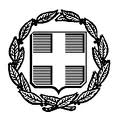 ΕΛΛΗΝΙΚΗ ΔΗΜΟΚΡΑΤΙΑΥΠΟΥΡΓΕΙΟ ΟΙΚΟΝΟΜΙΚΩΝΝίκης 5-710563 ΑθήναΓΡΑΦΕΙΟ ΤΥΠΟΥ 			 		 e-mail: press@minfin.grΤρίτη, 5 Οκτωβρίου 2021Δελτίο ΤύπουΔωρεές για τους σεισμόπληκτους της Κρήτης, μέσω του Λογαριασμού Κρατικής ΑρωγήςΣτον ειδικό λογαριασμό με τίτλο «Λογαριασμός Κρατικής Αρωγής – Εισφορές Ιδιωτών», ο οποίος προβλέφθηκε με τον ν. 4797/2021 (ΦΕΚ Α΄ 66) για την Κρατική Αρωγή και ανοίχθηκε στις 11 Αυγούστου 2021 με εντολή του Υπουργού Οικονομικών, μπορούν να καταθέτουν δωρεές οι ενδιαφερόμενοι, για τη χρηματοδότηση προγραμμάτων και δράσεων στήριξης και ενίσχυσης των πληγέντων από τον σεισμό που χτύπησε την Κρήτη τη Δευτέρα 27 Σεπτεμβρίου. Οι δωρεές θα πρέπει να συνοδεύονται από την αιτιολογία «Σεισμός Κρήτης 2021».Ήδη συγκεντρώνονται δωρεές για τη χρηματοδότηση δράσεων για την ανακούφιση των συμπολιτών μας που επλήγησαν από τις μεγάλες πυρκαγιές του καλοκαιριού, καθώς και για την αποκατάσταση του φυσικού πλούτου της χώρας. Όποιος και όποια επιθυμεί να κάνει νέα δωρεά υπέρ των πυρόπληκτων, μπορεί να καταθέσει χρήματα στον ίδιο ειδικό λογαριασμό, συμπληρώνοντας την αιτιολογία «Πυρκαγιές Καλοκαιριού 2021».Ο κωδικός ΙΒΑΝ του ειδικού λογαριασμού είναι: GR 9501000230000002341227461.